Committee Staff: 							Kristoffer Sartori, Senior Counsel							Patrick Mulvihill, Senior Policy AnalystChima Obichere, Finance Division Unit HeadChelsea Kelley, Land Use DivisionRose Martinez, Data ScientistNicolas Montalbano, Data Scientist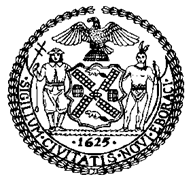 THE COUNCIL OF THE CITY OF NEW YORKCOMMITTEE REPORT OF THE INFRASTRUCTURE DIVISIONAndrea Vazquez, Legislative Director Brad Reid, Deputy Director, Infrastructure DivisionCOMMITTEE ON PARKS AND RECREATIONHon. Shekar Krishnan, ChairMay 5, 2022Int. No. 173-A:	By Council Member Krishnan, Cabán, Stevens, Hanif, Brewer, Narcisse, Won, Restler, Marte, Hudson, Menin, Nurse, Farías and YegerTitle:	A Local Law to amend the administrative code of the city of New York, in relation to reporting on park and playground inspections conducted by the department of parks and recreationAdmin Code:					Adds section 18-158INTRODUCTION On May 4, 2022, the Committee on Parks and Recreation, chaired by Council Member Shekar Krishnan, held a hearing to vote on Int. No. 173-A, sponsored by Council Member Krishnan, A Local Law to amend the administrative code of the city of New York, in relation to reporting on park and playground inspections conducted by the department of parks and recreation. At this hearing, the Committee voted 12 in favor, 0 opposed and 0 abstentions on the bill. This legislation was originally heard at a hearing held on April 22, 2022, during which the Committee received testimony from the New York City Department of Parks and Recreation (DPR), advocates and other interested parties. More information about this bill, along with the materials for that hearing, can be accessed here.LegislationBelow is a brief summary of the legislation being considered today by this Committee. This summary is intended for informational purposes only and does not substitute for legal counsel. For more detailed information, you should review the full text of the bill, which is attached below.Int. No. 173-A, A Local Law to amend the administrative code of the city of New York, in relation to reporting on park and playground inspections conducted by the department of parks and recreationInt. No. 173-A would require the Department of Parks and Recreation to issue a report to the Mayor and Council that would identify parks and playgrounds under its jurisdiction that have routinely failed DPR inspections and submit a plan to the Council on how the issues at such parks and playgrounds will be corrected.This local law would take effect 90 days after becoming law.Int. No. 173-ABy Council Members Krishnan, Cabán, Stevens, Hanif, Brewer, Narcisse, Won, Restler, Marte, Hudson, Menin, Nurse, Farías and Yeger..TitleA Local Law to amend the administrative code of the city of New York, in relation to reporting on park and playground inspections conducted by the department of parks and recreation..BodyBe it enacted by the Council as follows:Section 1. Chapter 1 of title 18 of the administrative code of the city of New York is amended by adding a new section 18-158 to read as follows:§ 18-158 Park and playground inspections. a. Definition. For the purposes of this section, the term “park feature” means a structural or landscape element of a park or other property under the jurisdiction of the department, including, but not limited to: athletic fields; benches; fences; lawns; horticultural areas; paved surfaces; play equipment; safety surfacing; sidewalks; trees; unpaved trails; and any condition related to cleanliness, such as the presence of litter, graffiti, broken glass, ice or weeds.b. The department shall develop standards for grading park features through an inspection program conducted independently from agency maintenance staff. In determining a grade for a park feature, the standards shall consider whether the condition of any park feature is suitable for the intended state of such park feature.  Upon the conclusion of an inspection, a grade of acceptable or unacceptable for the relevant park features shall be issued. c. By December 31, 2022 and every six months thereafter, the department shall submit a report to the mayor and the council regarding park features under the jurisdiction of the department that were found to receive an unacceptable rating three or more times during a six month period, resulting from inspections conducted by the department.d. The report required by subdivision c of this section shall include, but need not be limited to: 1. The date and location of each inspection performed by the department of a park feature of a park, playground, pool, beach or recreation center, where such park feature was issued an unacceptable rating during such inspection three or more times during a six-month period;2. For each such park feature, a description of the condition that resulted in an unacceptable rating being issued;3. A plan that describes the work deemed necessary by the department to be performed in order to bring such feature into a condition where it would be rated as acceptable pursuant to an inspection performed by the department; and4. An estimate of the cost and timeframe required to complete such work.§ 2. This local law takes effect 90 days after it becomes law.Session 12KSLS #22174/27/22 6:45PMSession 11KSLS # 9768 Int. #1651-2019